Załącznik nr 2 dnia...	...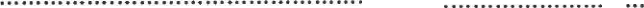 (miejscowość)(pieczątka zakładu służby zdrowia)ZAŚWIADCZENIE LEKARSKIEZaświadcza się, że stan zdrowia Pana/Pani(imię i nazwisko)pozwala / nie pozwala* na wykonanie próby wydolnościowej (Beep test), testów sprawnościowych (podciąganie na drążku, bieg po kopercie, test z umiejętności pływania), oraz próby wysokościowej (akrofobia) podczas naboru do służby w Komendzie Powiatowej Państwowej Straży Pożarnej we Włodawie.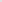 Zaświadczenie wydaje się w celu przedłożenia w Komendzie Powiatowej PSP we Włodawie dla potrzeb prowadzonego naboru do służby.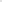 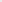 (pieczątka i podpis lekarza)niepotrzebne skreślić